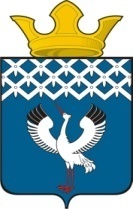 Российская ФедерацияСвердловская областьБайкаловский муниципальный районДума Байкаловского сельского поселения12-е заседание 5-го созываРЕШЕНИЕ28 сентября 2023 г.                           с. Байкалово                                              № 54О внесении изменений в Положение о муниципальном контроле в сфере благоустройства Байкаловского сельского поселения, утвержденное Решением Думы Байкаловского сельского поселения от 31.08.2021 №243 (с изм. от 24.02.2022 №264)	В соответствии с Федеральным законом от 31.07.2020 года № 248–ФЗ «О государственном контроле (надзоре) и муниципальном контроле в Российской Федерации», руководствуясь Уставом Байкаловского сельского поселения, Дума Байкаловского сельского поселения Байкаловского муниципального района Свердловской областиРЕШИЛА:	1. Внести в Положение о муниципальном контроле в сфере благоустройства Байкаловского сельского поселения, утвержденное решением Думы Байкаловского сельского поселения от 31.08.2021 №243 (далее – Положение) следующие изменения:	1.1.  Абзац второй пункта Положения изложить в следующей редакции:	«Перечень обязательных требований, проверка которых осуществляется при проведении муниципального контроля в сфере благоустройства, размещается на официальном сайте Байкаловского сельского поселения.»	1.2.  Приложение №3 к Положению изложить в новой редакции (прилагается).	2. Опубликовать настоящее решение в Информационном вестнике Байкаловского сельского поселения и на официальных сайтах Администрации Байкаловского сельского поселения и Думы Байкаловского сельского поселения в сети «Интернет»: https://bsposelenie.ru и  https://байкдума.рф.	3. Настоящее решение вступает в силу со дня его официального опубликования.	4. Контроль за исполнением настоящего решения возложить на комиссию Думы по соблюдению законности и вопросам местного самоуправления (Чернаков В.В.).Председатель Думы                                                      	 Байкаловского сельского поселенияБайкаловского муниципального района				        С.В.КузевановаСвердловской области	                     28 сентября 2023г.Глава Байкаловского сельского поселения                              Байкаловского муниципального района Свердловской области								     Д.В.Лыжин28 сентября 2023г.Утвержден решением Думы Байкаловского сельского поселенияБайкаловского муниципального районаСвердловской областиот 31.08.2021 № 243 (в редакции от 24.02.2023  №264)Перечень индикаторов риска нарушения обязательных требованийпри осуществлении муниципального контроля в сфере благоустройствав Байкаловском сельском поселении1. Поступление в орган муниципального контроля обращений граждан, юридических лиц, сведений от органов государственной власти, органов местного самоуправления, из средств массовой информации, сети «Интернет», которые могут свидетельствовать о наличии признаков несоответствия объектов муниципального контроля обязательным требованиям, установленным Правилами благоустройства, таких как:наличие мусора и иных отходов производства и потребления 
на прилегающей территории или на иных территориях общего пользования; наличие на прилегающей территории карантинных, ядовитых и сорных растений, порубочных остатков деревьев и кустарников; наличие самовольно нанесенных надписей или рисунков на фасадах нежилых зданий, строений, сооружений, на других стенах зданий, строений, сооружений, а также на иных элементах благоустройства и в общественных местах;наличие препятствующей свободному и безопасному проходу граждан наледи на прилегающих территориях;наличие сосулек на кровлях зданий, сооружений; наличие ограждений, препятствующих свободному доступу маломобильных групп населения к объектам образования, здравоохранения, культуры, физической культуры и спорта, социального обслуживания населения;уничтожение или повреждение специальных знаков, надписей, содержащих информацию, необходимую для эксплуатации инженерных сооружений; осуществление земляных работ без разрешения на их осуществление либо с превышением срока действия такого разрешения; создание препятствий для свободного прохода к зданиям и входам в них, а также для свободных въездов во дворы, обеспечения безопасности пешеходов и безопасного пешеходного движения, включая инвалидов и другие маломобильные группы населения, при осуществлении земляных работ;удаление (снос), пересадка деревьев и кустарников без порубочного билета или разрешения на пересадку деревьев и кустарников, в случаях, когда удаление (снос) или пересадка должны быть осуществлены исключительно в соответствии с такими документами;выпас сельскохозяйственных животных и птиц на территориях общего пользования.2. Наличие 2-х и более протоколов об административных правонарушениях, составленных в течение календарного года в отношении контролируемого лица по результатам контрольных (надзорных) мероприятий, проведенных в рамках муниципального контроля в сфере благоустройства.3. Выявление фактов непринятия контролируемым лицом, получившим предостережение о недопустимости нарушения обязательных требований в сфере благоустройства, мер по обеспечению соблюдения данных требований.